                                                                                                                                                                                                                                               [ALL INDIA TENNIS ASSOCIATION]         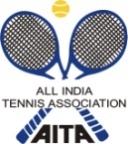 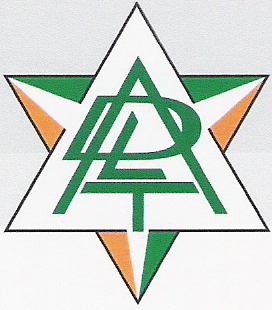 SIGN-INRULES / REGULATIONSNAME OF THE STATE ASSOCIATIONNAME OF THE STATE ASSOCIATIONDELHI LAWN TENNIS ASSOCIATIONDELHI LAWN TENNIS ASSOCIATIONHONY. SECRETARY OF ASSOCIATIONHONY. SECRETARY OF ASSOCIATIONMR V K BATRAMR V K BATRAADDRESS OF ASSOCIATIONADDRESS OF ASSOCIATIONR. K. KHANNA TENNIS STADUIM,DLTA COMPLEX, AFRICA AVENUE,  NEW DELHIR. K. KHANNA TENNIS STADUIM,DLTA COMPLEX, AFRICA AVENUE,  NEW DELHITOURNAMENT WEEKTOURNAMENT WEEK23rd  FEBRUARY 2015ENTRY DEAD LINE: 2nd FEBRUARY  2015WITHDRAWAL: 16th  FEBRUARY   2015QUALIFYING SIGNIN: 20th   FEBRUARY 201523rd  FEBRUARY 2015ENTRY DEAD LINE: 2nd FEBRUARY  2015WITHDRAWAL: 16th  FEBRUARY   2015QUALIFYING SIGNIN: 20th   FEBRUARY 2015EVENTEVENTBOYS & GIRLS   U 14BOYS & GIRLS   U 14VENUEVENUEUniversal tennis academy, Abhinav global school dwarka sector 13(opposite dwarka sec 13 metro station)Universal tennis academy, Abhinav global school dwarka sector 13(opposite dwarka sec 13 metro station)COURT SURFACECLAYBALLSAITA APPROVEDNO. OF COURTS   3 floodlightNOchairmanchairmanVirender kumarVirender kumarTournament DirectorTournament DirectorSachin singhSachin singhTournament RefereeTournament RefereeSandeep kumarSandeep kumarContact NosContact Nos+91-9971520100  +91-9891524424  +91-9899270346+91-9971520100  +91-9891524424  +91-9899270346E-mailE-mailSinghtennis.ace@gmail.comSinghtennis.ace@gmail.comSIGN-INQUALIFYING 20TH   FEBRUARY 201512-2 pmOPEN DRAWMAIN DRAW 22nd     FEBRUARY  201512-2 pm32MAIN DRAW SIZESingles32DoublesNAQUALIFYING DRAW SIZESinglesOpenDoublesNADATES FOR SINGLESQUALIFYING21ST FEBRUARY & 22nd  FEBRUARY   2015MAIN DRAW23rd FEBRUARY 2015 ONWARDSENTRY DEADLINE2nd   FEBRUARY 2015WITHDRAWAL DEADLINEWITHDRAWAL DEADLINE16th  Feb . 2015
AGE ELIGIBILITY
Players born After 1st Jan (1997) are eligible for participation in U/18, After 1st  Jan (1999) are eligible for participation in U/16, After 1st  Jan (2001) are eligible for participation in U/14,After 1st Jan (2003) are eligible for participation in U/12.MATCH FORMAT As per AITA rulesENTRY FEESINGLE RS. 400/-AITA Registration CardIt is mandatory for the player to carry ORIGINAL REGISTRATION CARD for the sign-in. In case the player registration is in process with AITA,  In that case player has to carry Original receipt or copy of mail from AITA confirming that  player registration is in process.